Δήμος ΓεροσκήπουΕπιλογή Προμηθευτή για παραχώρηση άδειας χρήσης και εκμετάλλευσης καντίνας  στο Δημοτικό Κολυμβητήριο  ΓεροσκήπουΑριθμός Διαγωνισμού: 2/2019Δήμος ΓεροσκήπουΤ.Θ. 630158210  ΓεροσκήπουΤηλέφωνο: 26961400Φάξ: 26961247ΜΕΡΟΣ Α: ΑΝΤΙΚΕΙΜΕΝΟ ΚΑΙ ΟΡΟΙ ΔΙΕΝΕΡΓΕΙΑΣ ΤΟΥ ΔΙΑΓΩΝΙΣΜΟΥΕΙΣΑΓΩΓΗΟ Δήμος Γεροσκήπου διενεργεί διαγωνισμό με συνοπτική διαδικασία και με κριτήριο ανάθεσης την υψηλότερη τιμή, για την επιλογή προμηθευτή για παραχώρηση άδειας χρήσης και εκμετάλλευσης Καντίνας στο Δημοτικό Κολυμβητήριο Γεροσκήπου.ΣΤΟΙΧΕΙΑ ΔΙΑΓΩΝΙΣΜΟΥΑντικείμενο της Σύμβασης είναι η επιλογή προμηθευτή για παραχώρηση άδειας χρήσης και εκμετάλλευσης καντίνας στο Δημοτικό Κολυμβητήριο Γεροσκήπου.Αναθέτουσα Αρχή της Σύμβασης είναι ο Δήμος Γεροσκήπου που εδρεύει στην Πλατεία Γεροσκήπου. Αρμόδιο πρόσωπο της Αναθέτουσας Αρχής είναι ο Δημοτικός Γραμματέας κ. Κώστας Αναστασιάδης .ΠΕΡΙΓΡΑΦΗ ΤΟΥ ΑΝΤΙΚΕΙΜΕΝΟΥ ΤΗΣ ΣΥΜΒΑΣΗΣΑντικείμενοΜέσω της παρούσας πρόσκλησης για προσφορά, η Αναθέτουσα Αρχή προτίθεται να συμβληθεί με προμηθευτή για παραχώρηση άδειας  χρήσης και εκμετάλλευσης καντίνας στο Δημοτικό Κολυμβητήριο Γεροσκήπου.Η διάρκεια εκτέλεσης του Αντικειμένου της Σύμβασης ορίζεται σε χρονικό διάστημα από τον Φεβρουάριο του  2019 – Φεβρουάριο  2022 (3 χρόνια). Το πληρωτέο από τον Αδειούχο δικαίωμα άδειας χρήσης για την παραχωρούμενη άδεια, θα πληρώνεται σε ίσες μηνιαίες δόσεις την πρώτη κάθε μήνα.Νοείται ότι αν o Αδειούχος παραλείψει να καταβάλει προς το Δήμο οποιαδήποτε δόση μετά από παρέλευση δέκα (10) ημερών από της ημερομηνίας πληρωμής της δόσης αυτής και ανεξάρτητα από οποιαδήποτε άλλη πρόνοια της Συμφωνίας/Άδειας Χρήσης, αυτός υποχρεούται στην καταβολή τόκου προς εννέα τοις εκατό (9%) από της ημερομηνίας παράλειψης της πληρωμής.Ο Αδειούχος υποχρεούται όπως εφαρμόζει πιστά τις πρόνοιες της Νομοθεσίας και τις εκάστοτε προς τούτο υποδείξεις του Δήμου.Ο Αδειούχος δεν θα χρησιμοποιεί το ακίνητο παρά μόνο ως Καντίνα.Α)Ο Αδειούχος δεν θα παραχωρεί την άδεια αυτή σε οποιοδήποτε πρόσωπο ούτε θα παραχωρεί ή εγκαταλείπει προς όφελος τρίτου οποιοδήποτε των δυνάμει της Συμφωνίας δικαιωμάτων του επί του ακινήτου ή μέρος αυτού, η δε άδεια αυτή είναι προσωπική για τον αδειούχο μόνο.Β) Ο Αδειούχος δεν θα εκχωρεί σε άλλο πρόσωπο οποιοδήποτε δικαίωμα ή όφελος το οποίο του παραχωρείται βάσει της Συμφωνίας αυτής.Τόπος Εκτέλεσης του Αντικειμένου της ΣύμβασηςΤόπος εκτέλεσης του Αντικειμένου της Σύμβασης είναι το Δημοτικό Κολυμβητήριο  Γεροσκήπου .Έναρξη και Διάρκεια ΕκτέλεσηςΗ διάρκεια εκτέλεσης του Αντικειμένου της Σύμβασης ορίζεται σε χρονικό διάστημα τρία έτη από την ημερομηνία υπογραφής της Σύμβασης.ΠΡΟΫΠΟΛΟΓΙΣΜΟΣ ΔΑΠΑΝΗΣΟ ελάχιστος προϋπολογισμός δαπάνης της Σύμβασης ανέρχεται σε €7200 (€200/μήνα) μη συμπεριλαμβανομένου του Φ.Π.Α.ΚΡΙΤΗΡΙΟ ΑΝΑΘΕΣΗΣΗ Σύμβαση θα ανατεθεί στην εντός των όρων και των προδιαγραφών των Εγγράφων Διαγωνισμού προσφορά που εμφανίζει την υψηλότερη προσφερόμενη τιμή σύμφωνα με τη διαδικασία αξιολόγησης προσφορών που περιγράφεται παρακάτω.ΠΡΟΫΠΟΘΕΣΕΙΣ ΣΥΜΜΕΤΟΧΗΣ ΣΤΟ ΔΙΑΓΩΝΙΣΜΟΔέσμευση μη Απόσυρσης της Προσφοράς1.    Η «Δέσμευση μη Απόσυρσης της Προσφοράς» πρέπει να συνταχθεί σύμφωνα με το Υπόδειγμα (Έντυπο 1) που περιλαμβάνεται στο συνημμένο Προσάρτημα των Εγγράφων Διαγωνισμού.2.      Στην περίπτωση που ο Προσφέρων:    (α)  αποσύρει την προσφορά του ή μέρος της μετά την τελευταία ημερομηνία υποβολής των προσφορών και κατά τη διάρκεια της περιόδου ισχύος των προσφορών, ή   (β)  έχει ειδοποιηθεί για την αποδοχή της προσφοράς του από την Αναθέτουσα Αρχή κατά την περίοδο ισχύος της προσφοράς, και έχοντας ειδοποιηθεί να προσέλθει για την υπογραφή της Σύμβασης:    (ι)	έχει αρνηθεί ή παραλείψει να προσκομίσει εμπρόθεσμα οποιοδήποτε Πιστοποιητικό και/ή άλλο έγγραφο και/ή την Εγγύηση Πιστής Εκτέλεσης Συμβολαίου και/ή να εκπληρώσει οποιαδήποτε άλλη υποχρέωση που απορρέει από τη συμμετοχή του στο διαγωνισμό, ή           (ιι)  έχει αρνηθεί ή παραλείψει να υπογράψει τη Σύμβαση,θα επιβληθούν οι πιο κάτω κυρώσεις:α.	αποκλεισμό από του δικαιώματος ανάθεσης της Σύμβασης, β.	οι προβλεπόμενες από τον Νόμο και τους Κανονισμούς κυρώσεις αναφορικά με συμμετοχή σε μελλοντικούς διαγωνισμούς που οδηγούν σε ανάθεση δημόσιας σύμβασης, καιγ.   καταβολή στην Αναθέτουσα Αρχή ως αποζημίωση ποσού ίσο με το 10% της τιμής της προσφοράς του ή του μέρους αυτής που έχει αποσυρθεί.ΙΣΧΥΣ ΠΡΟΣΦΟΡΩΝΟι προσφορές ισχύουν και δεσμεύουν τους Προσφέροντες για 3 μήνες  προσμετρούμενους από την επομένη της ημέρας λήξης της προθεσμίας υποβολής προσφορών. Προσφορά που ορίζει χρόνο ισχύος μικρότερο του ως άνω προβλεπόμενου, απορρίπτεται ως απαράδεκτη. Αν προκύψει θέμα παράτασης της ισχύος των προσφορών, η Αναθέτουσα Αρχή θα απευθύνει ερώτημα προς τους συμμετέχοντες, τουλάχιστον πέντε (5) ημέρες πριν από τη λήξη ισχύος των προσφορών, αν αποδέχονται την παράταση για συγκεκριμένο χρονικό διάστημα. Οι συμμετέχοντες οφείλουν να απαντήσουν μέσα σε δύο (2) ημέρες και σε περίπτωση άρνησής τους να παρατείνουν την ισχύ της προσφοράς τους, αυτή θα απορρίπτεται ως απαράδεκτη. ΣΥΝΤΑΞΗ ΚΑΙ ΥΠΟΒΟΛΗ ΠΡΟΣΦΟΡΩΝΧρόνος και Τόπος Υποβολής1.Οι Προσφέροντες πρέπει να υποβάλουν τις προσφορές τους το αργότερο την Παρασκευή 22 Φεβρουαρίου 2019 και ώρα 12 το μεσημέρι.2.Οι προσφορές υποβάλλονται απευθείας στο κιβώτιο προσφορών της Αναθέτουσας Αρχής στη διεύθυνση Πλατεία Γεροσκήπου  Τ.Θ. 63015 ,8210  Γεροσκήπου.Δεν λαμβάνονται υπόψη και θεωρούνται εκπρόθεσμες, προσφορές που είτε υποβλήθηκαν στο κιβώτιο προσφορών μετά την καθορισμένη ημερομηνία και ώρα είτε ταχυδρομήθηκαν έγκαιρα, αλλά δεν έφθασαν έγκαιρα στην Αναθέτουσα Αρχή.Τρόπος ΣύνταξηςΟι προσφορές προκειμένου να γίνουν αποδεκτές πρέπει να έχουν συνταχθεί στην ελληνική Γλώσσα και σύμφωνα με τα αναφερόμενα παρακάτω στην παράγραφο 8.3 της παρούσας.Στον εξωτερικό φάκελο ή περίβλημα κάθε προσφοράς πρέπει να αναγράφονται ευκρινώς:Η λέξη «ΠΡΟΣΦΟΡΑ» με κεφαλαία γράμματα.Ο πλήρης τίτλος της Αναθέτουσας Αρχής.Ο αριθμός  διαγωνισμού.Ο τίτλος του διαγωνισμού.Η ημερομηνία λήξης της προθεσμίας υποβολής προσφορών.Τα στοιχεία του αποστολέα.Οι προσφορές δεν πρέπει να φέρουν παράτυπες διορθώσεις (σβησίματα, διαγραφές, προσθήκες κλπ.). Αν υπάρχουν διορθώσεις, προσθήκες κλπ., θα πρέπει να είναι μονογραμμένες από τον Προσφέροντα ή τον Εκπρόσωπό του. Περιεχόμενα ΠροσφοράςΗ προσφορά αποτελείται από έναν μόνο ενιαίο φάκελο στον οποίο τοποθετούνται όλα τα σχετικά με την προσφορά στοιχεία, και πιο συγκεκριμένα:Α. Η ΔΕΣΜΕΥΣΗ ΜΗ ΑΠΟΣΥΡΣΗΣ ΤΗΣ ΠΡΟΣΦΟΡΑΣ στο διαγωνισμό, όπως αυτή 	αναφέρθηκε στο Άρθρο 6, σε ένα (1) πρωτότυπο και δύο (2) αντίτυπα, η οποία θα 	πρέπει να συνταχθεί σύμφωνα με το υπόδειγμα (Έντυπο 1) που περιλαμβάνεται 	στο Προσάρτημα της παρούσας Πρόσκλησης.Β. Η ΟΙΚΟΝΟΜΙΚΗ ΠΡΟΣΦΟΡΑ του Προσφέροντος σε ένα (1) πρωτότυπο και δύο (2) αντίτυπα. Η Οικονομική προσφορά του Προσφέροντος περιλαμβάνει τη συνολική οικονομική προσφορά για την εκτέλεση του Αντικειμένου της Σύμβασης, η οποία διατυπώνεται σε Ευρώ και συντάσσεται σύμφωνα με το υπόδειγμα (Έντυπο 2) του Προσαρτήματος της παρούσας Πρόσκλησης. Οποιοσδήποτε άλλος τρόπος σύνταξης της προσφοράς δεν είναι αποδεκτός και η προσφορά, σε τέτοια περίπτωση, θα απορρίπτεται ως απαράδεκτη.Γ. Πιστοποιητικό Υγείας από Κυβερνητικό Νοσοκομείο Δ. Πιστοποιητικό Λευκού Ποινικού ΜητρώουΔΙΑΔΙΚΑΣΙΑ ΔΙΕΝΕΡΓΕΙΑΣ ΔΙΑΓΩΝΙΣΜΟΥΑποσφράγιση ΠροσφορώνΗ αποσφράγιση των προσφορών που έχουν έγκαιρα υποβληθεί ή αποσταλεί και παραληφθεί, γίνεται από εξουσιοδοτημένα πρόσωπα, κατά το δυνατόν σύντομα μετά την εκπνοή της προθεσμίας υποβολής προσφορών.Με την έναρξη της διαδικασίας αποσφραγίζεται ο ενιαίος φάκελος και οι προσφορές αριθμούνται και καταχωρούνται σε ειδικό έντυπο.Έλεγχος Προϋποθέσεων ΣυμμετοχήςΜετά την αποσφράγιση των προσφορών, το Αρμόδιο Όργανο Αξιολόγησης ελέγχει την ορθότητα και την πληρότητα της Δέσμευσης μη Απόσυρσης της Προσφοράς. Απορρίπτονται προσφορές οι οποίες δεν πληρούν τις προϋποθέσεις συμμετοχής του Άρθρου 6 της παρούσας Πρόσκλησης.Για όσες Προσφορές δεν κρίθηκαν αποδεκτές κατά τη διαδικασία ελέγχου των προϋποθέσεων συμμετοχής, η αξιολόγηση δεν συνεχίζεται. Αξιολόγηση ΠροσφορώνΓια τις προσφορές οι οποίες κρίθηκαν αποδεκτές κατά το στάδιο ελέγχου των προϋποθέσεων συμμετοχής το Αρμόδιο Όργανο Αξιολόγησης θα προχωρήσει στην αξιολόγηση των Οικονομικών προσφορών. Όπου οι τιμές προσφοράς δίνονται σε ξένο νόμισμα, για σκοπούς αξιολόγησης και σύγκρισης τιμών, αυτές θα μετατρέπονται σε Ευρώ με βάση την τιμή πώλησης του ξένου συναλλάγματος έναντι του Ευρώ που δίνεται από την Κεντρική Τράπεζα κατά την τελευταία ημερομηνία παραλαβής των προσφορών. Όταν η τελευταία ημερομηνία παραλαβής των προσφορών είναι τραπεζική αργία, θα λαμβάνεται υπόψη η τιμή του συναλλάγματος της αμέσως προηγούμενης εργάσιμης ημέρας.O Δήμος διατηρεί το δικαίωμα να μην αποδεχτεί την υψηλότερη η οποιαδήποτε προσφορά.Ο Δήμος δύναται να ακυρώσει τον διαγωνισμό εφόσον οι προσφορές που θα κατατεθούν κριθούν μη συμφέρουσες κατά την απόλυτη κρίση του . Σε περίπτωση που δύο ή περισσότεροι Προσφέροντες, κατά το στάδιο αξιολόγησης των Οικονομικών τους προσφορών, βρεθεί ότι έχουν υποβάλει την ίδια οικονομική προσφορά η οποία αντιστοιχεί στη υψηλότερη τιμή μεταξύ όλων των Οικονομικών προσφορών που αξιολογούνται, τότε η επιλογή του Αναδόχου από την Αναθέτουσα Αρχή θα πραγματοποιηθεί με τη διαδικασία της κλήρωσης, στην παρουσία των Προσφερόντων.ΟΛΟΚΛΗΡΩΣΗ ΔΙΑΓΩΝΙΣΜΟΥΑνάθεση ΣύμβασηςΜε την επιφύλαξη του δικαιώματος του Αρμόδιου Οργάνου ή/και της Αναθέτουσας Αρχής να ακυρώσει το διαγωνισμό ή να απορρίψει οποιαδήποτε προσφορά σε οποιοδήποτε στάδιο της διαδικασίας, η Ανάθεση της Σύμβασης γίνεται στον Προσφέροντα του οποίου η προσφορά έχει αναδειχθεί, κατά τη διαδικασία αξιολόγησης, αυτή με την υψηλότερη τιμή. Στον Υποψήφιο Ανάδοχο αποστέλλεται έγγραφη σχετική ειδοποίηση. Γνωστοποίηση Αποτελεσμάτων  ΔιαγωνισμούΗ Αναθέτουσα Αρχή ενημερώνει τους Οικονομικούς Φορείς που έλαβαν μέρος στο διαγωνισμό για το αποτέλεσμα του διαγωνισμού.Ακύρωση διαγωνισμούΕάν για οποιοδήποτε λόγο ματαιωθεί η διαδικασία σύναψης της Σύμβασης, η Αναθέτουσα Αρχή γνωστοποιεί εγγράφως στους Προσφέροντες τους λόγους για τους οποίους αποφασίσθηκε τούτο.Ακύρωση μπορεί να αποφασιστεί εφόσον συντρέχουν μία ή περισσότερες από τις παρακάτω προϋποθέσεις:α.	όταν ουδεμία προσφορά έχει υποβληθεί εντός της προβλεπόμενης προθεσμίας, β.	όταν οι όροι της παρούσας Πρόσκλησης περιλαμβάνουν όρους ή τεχνικές προδιαγραφές στις οποίες διαπιστώνεται ότι κανένας από τους Προσφέροντες δεν μπορεί να ανταποκριθεί ή ότι οι προδιαγραφές αυτές οδηγούν κατ’ αποκλειστικότητα σε συγκεκριμένο οικονομικό φορέα,γ.	όταν οι τιμές όλων των προσφορών που πληρούν τους όρους και τις τεχνικές προδιαγραφές της παρούσας Πρόσκλησης είναι εξωπραγματικές ή φαίνονται να είναι προϊόν προσυνεννόησης μεταξύ των Προσφερόντων, με αποτέλεσμα να καταστρατηγείται η έννοια του υγιούς ανταγωνισμού, δ.	όταν οι περιστάσεις κάτω από τις οποίες προκηρύχθηκε ο διαγωνισμός έχουν διαφοροποιηθεί σε βαθμό που το αντικείμενο του διαγωνισμού να μην είναι πλέον αναγκαίο, ήε.	όταν συντρέχει οποιοσδήποτε άλλος σοβαρός μη προβλεπτός λόγος τον οποίο το Αρμόδιο Όργανο  κρίνει δικαιολογημένο.Οι Προσφέροντες δεν διατηρούν και παραιτούνται από οποιαδήποτε αξίωση έναντι της Αναθέτουσας Αρχής από τον λόγο της ενδεχόμενης ακύρωσης, υπό την επιφύλαξη των δικαιωμάτων που ορίζονται στις παραγράφους 2.5, 2.6 και 2.7 της παρούσας Πρόσκλησης.Κατάρτιση και Υπογραφή ΣυμφωνίαςΟ Προσφέρων στον οποίο έχει ανατεθεί η Σύμβαση είναι υποχρεωμένος να προσέλθει, εντός της προθεσμίας που ορίζεται στην Επιστολή Αποδοχής, για την υπογραφή της σχετικής Συμφωνίας. Αν παρέλθει η παραπάνω προθεσμία και ο Προσφέρων δεν προσέλθει για την υπογραφή της Συμφωνίας, τότε ο Προσφέρων υπόκειται στις κυρώσεις που προβλέπονται στην παράγραφο 6.1.Σε τέτοια περίπτωση η Αναθέτουσα Αρχή έχει το δικαίωμα να παραπέμψει εκ νέου το θέμα στο Αρμόδιο Όργανο με στόχο την ανάθεση της Σύμβασης στον Προσφέροντα  που υπέβαλε την επόμενη προσφορά, σύμφωνα με την κατάταξη της παραγράφου 9.3, που πληροί τους όρους και τις προδιαγραφές του διαγωνισμού. Η άσκηση του δικαιώματος αυτού γίνεται με την προϋπόθεση ότι εξασφαλίζεται ανανέωση της ισχύος της προσφοράς του Προσφέροντα που υπέβαλε την επόμενη προσφορά που πληροί τους όρους και προδιαγραφές του διαγωνισμού, για καθορισμένη χρονική περίοδο, με τους ίδιους όρους που ίσχυαν προηγουμένως.Ο Προσφέρων στον οποίο έχει ανατεθεί η Σύμβαση είναι υποχρεωμένος να προσέλθει για την υπογραφή της Συμφωνίας προσκομίζοντας τα παρακάτω στοιχεία:α.	Τα έγγραφα νομιμοποίησης του προσώπου που θα υπογράψει τη Συμφωνία,β.	Εγγύηση πιστής εκτέλεσης της Σύμβασης 1000 ευρώ. 4.    Η εγγύηση πιστής εκτέλεσης της Σύμβασης μπορεί να υποβληθεί στην ελληνική γλώσσα και συντάσσεται σύμφωνα με το σχετικό υπόδειγμα (Έντυπο 3) που περιλαμβάνεται στο Συνημμένο Προσάρτημα της παρούσας Πρόσκλησης.5. 	Η εγγύηση πιστής εκτέλεσης πρέπει να ισχύει μέχρι και 30 μέρες μετά τη λήξη του Συμβολαίου και θα αποδεσμευτεί από την Αναθέτουσα Αρχή αμέσως μετά τη λήξη της.ΜΕΡΟΣ B: ΣΥΜΦΩΝΙΑΣυμφωνία Για Την Παραχώρηση Άδειας Χρήσης Και Εκμετάλλευσης  Καντίνας στο Δημοτικό Κολυμβητήριο ΓεροσκήπουΣυμφωνία που έγινε στις ……………….ΜΕΤΑΞΥ του Δήμου Γεροσκήπου (που στο εξής θα αναφέρεται ως "o Δήμος", όρος που θα περιλαμβάνει τους διαδόχους και τους προς τούτο εξoυσιoδoτημέvoυς υπαλλήλους του Δήμου) αφενός και κ…………………..…..(που στο εξής θα αναφέρονται ως "o Αδειούχος") αφετέρου.Έναντι της καταβολής του πιο κάτω oριζoμέvoυ δικαιώματος κατασκευής, άδειας χρήσης και της εκπλήρωσης όλων των πιο κάτω όρων και υποχρεώσεων από τον Αδειούχο, o Δήμος παραχωρεί στον Αδειούχο την άδεια όπως αυτός χρησιμοποιεί την  Καντίνα  στο Κολυμβητήριο  Γεροσκήπου. Η άδεια αυτή ισχύει για την περίοδο από τις ………………. 2019 μέχρι τις ………… 2022.Νοείται ότι o Δήμος δύναται κατά την απόλυτο κρίση του, μετά από σχετική αίτηση του Αδειούχου, να παρατείνει την παραχωρούμενη άδεια για μια ακόμη περίοδο, με τους ίδιους όρους.Το πληρωτέο από τον Αδειούχο δικαίωμα άδειας χρήσης για την παραχωρούμενη άδεια, θα είναι €………….. για την περίοδο ……….2019 μέχρι ………..2022, το οποίο θα πληρώνεται σε ίσες μηνιαίες δόσεις την πρώτη κάθε μήνα, της πρώτης δόσης πληρωτέας τις ….., 2019.Νοείται ότι αν o Αδειούχος παραλείψει να καταβάλει προς το Δήμο οποιαδήποτε δόση μετά από παρέλευση δέκα (10) ημερών από της ημερομηνίας πληρωμής της δόσης αυτής και ανεξάρτητα από οποιαδήποτε άλλη πρόνοια της Συμφωνίας/Άδειας Χρήσης, αυτός υποχρεούται στην καταβολή τόκου προς εννέα τοις εκατό (9%) από της ημερομηνίας παράλειψης της πληρωμής.Ο Αδειούχος υποχρεούται όπως εφαρμόζει πιστά τις πρόνοιες της  Νομοθεσίας και τις εκάστοτε προς τούτο υποδείξεις του Δήμου.Ο Αδειούχος υποχρεούται να εξοπλίσει τον χώρο της καντίνας με δικά του έξοδα, και δεν θα το χρησιμοποιεί παρά μόνο ως Καντίνα.Ο Αδειούχος δεν θα παραχωρεί την άδεια αυτή σε oπoιoδήπoτε πρόσωπο ούτε θα παραχωρεί ή εγκαταλείπει προς όφελος τρίτου oπoιoδήπoτε των δυνάμει της Συμφωνίας δικαιωμάτων του επί του ακινήτου ή μέρος αυτού, η δε άδεια αυτή είναι προσωπική για τον αδειούχο μόνο.Ο Αδειούχος δεν θα εκχωρεί σε άλλο πρόσωπο oπoιoδήπoτε δικαίωμα ή όφελος το οποίο του παραχωρείται βάσει της Συμφωνίας αυτής.Ο Αδειούχος υποχρεούται να διατηρεί τις  εγκαταστάσεις του Κολυμβητηρίου σε καλή και λειτουργήσιμη  κατάσταση με δικά του έξοδα και να πληρώνει στο Δήμο κατ' αποκοπή ποσό € 10 το μήνα για την κατανάλωση νερού λόγω του ότι δεν υπάρχει ξεχωριστός μετρητής.  Ο Δήμος δεν θα έχει καμιά ευθύνη  αν τυχόν  διακοπεί   η παροχή νερού  για οποιαδήποτε αιτία.Ο Αδειούχος υποχρεούται όπως διατηρεί την ηλεκτρική εγκατάσταση της Καντίνας σε καλή και λειτουργήσιμη κατάσταση με δικά του έξοδα.  Επειδή δεν υπάρχει ξεχωριστός μετρητής για την καταγραφή της ηλεκτρικής κατανάλωσης της καντίνας, o Αδειούχος θα πληρώνει στο Δήμο κατ' αποκοπή ποσό €20 το μήνα για την κατανάλωση ηλεκτρικού ρεύματος από τις ηλεκτρικές συσκευές της καντίνας.  Ενδεικτικά αναφέρεται ότι o Αδειούχος θα αγοράσει και θα τοποθετήσει με δικά του έξοδα τις ακόλουθες ηλεκτρικές συσκευές: Ψυγείο  αναψυκτικώνΨυγείο παγωτούΦούρνο μικροκυμάτωνΨηστιέρεςΜηχανές για καφέ, νεσκαφέ κλπ.Οποιαδήποτε άλλη συσκευή ηλεκτρική ή μη την οποία κατά  την κρίση του θα είναι απαραίτητη για την καλύτερη διεξαγωγή της εργασίας του Αδειούχου.Οι πιο πάνω συσκευές είναι ενδεικτικές και μπορεί o Αδειούχος να τοποθετήσει λιγότερες ή περισσότερες, κατόπιν έγκρισης του Δήμου, γιατί o χώρος είναι περιορισμένος.  Οι συσκευές είναι περιουσία του Αδειούχου και θα μετακινηθούν όταν τερματισθεί η Άδεια εκμετάλλευσης και χρήσης της Καντίνας.Ο Δήμος δεν θα έχει καμιά ευθύνη αν η ηλεκτρική εγκατάσταση υποστεί οποιαδήποτε βλάβη ή διακοπεί η παροχή ηλεκτρικού ρεύματος στο ακίνητο για οποιαδήποτε αιτία.Ο Αδειούχος υποχρεούται όπως καταβάλλει όλα τα σχετικά με την τηλεφωνική εγκατάσταση/χρήση τέλη.Ο Αδειούχος δεν θα δικαιούται να προβαίνει σε οποιαδήποτε μετατροπή του ακινήτου ή σε οποιαδήποτε προσθήκη σε αυτό χωρίς την προηγούμενη γραπτή έγκριση του Δήμου.  Σε περίπτωση παράβασης του όρου αυτού από τον Αδειούχο o Δήμος θα δικαιούται χωρίς επηρεασμό των άλλων δικαιωμάτων του, δυνάμει της Συμφωνίας αυτής, να ζητήσει όπως o Αδειούχος επαναφέρει με δικά του έξοδα το ακίνητο στη ίδια κατάσταση που βρισκόταν προηγουμένως.O Αδειούχος υποχρεούται όπως:διατηρεί την καντίνα και τους ανοικτούς χώρους καθαρούς από γενικής και υγειονομικής απόψεως με δικά του έξοδα και γενικά δίδει μεγάλη έμφαση στον ευπρεπισμό και καθαριότητα του χώρου σύμφωνα με τις υποδείξεις και προς ικανοποίηση του Δήμου ή του εκπροσώπου του.  διατηρεί την Καντίνα ανοικτή μόνο κατά τις ώρες λειτουργίας του Κολυμβητηρίου. Το ωράριο μπορεί να τροποποιηθεί κατόπιν έγκρισης του Δήμου και αφού συμφωνηθεί η αύξηση για τα καταναλωτικά έξοδα ήτοι νερού και ηλεκτρισμού,μη επιτρέπει τη χρησιμοποίηση οχληρών μουσικών οργάνων στο ακίνητο (jukeboxes και τα παρόμοια).  Ο Αδειούχος δύναται να χρησιμοποιεί μουσική κατόπιν ειδικής εκ των προτέρων έγκρισης του Δήμου,προσφέρει  είδη που προσφέρουν οι Καντίνες. Πίνακας σε δύο τουλάχιστον γλώσσες που να δείχνει τις τιμές πώλησης όλων των ειδών που προσφέρονται.οι τιμές που θα ισχύουν την περίοδο από …………… μέχρι …………. εμφαίνονται στον ΠIΝΑΚΑ I «Τιμοκατάλογος Ειδών Καντίνας».Εάν o Αδειούχος θα προσφέρει και άλλα είδη που δεν αναφέρονται στον τιμοκατάλογο, τότε η τιμή πώλησης των θα πρέπει να τύχει της εκ των προτέρων έγκρισης του Δήμου.Ακολούθως οι τιμές θα μπορούν να αναθεωρούνται μετά την εξασφάλιση της εκ των προτέρων έγκρισης του Δήμου. χρησιμοποιεί ειδικευμένο και επαρκές υπαλληλικό προσωπικό, το οποίο να μιλά ξένες γλώσσες, ιδιαίτερα την Αγγλική και να μπορεί να εξυπηρετεί και διεθνή πελατεία.  Ο Δήμος έχει δικαίωμα να υποδεικνύει τον ακριβή αριθμό του εκάστοτε απασχoλoύμεvoυ προσωπικού ανάλογα με τις εκάστοτε ανάγκες της πελατείας του ακινήτου και να απαιτεί όπως το υποδειχθέν προσωπικό προσληφθεί από τον Αδειούχο. Το απασχoλoύμεvo προσωπικό να φέρει τις ενδεδειγμένες επαγγελματικές στολές.Ο Αδειούχος και το προσωπικό οφείλουν όπως πάντοτε προσφέρουν επαρκή και ικανοποιητική εξυπηρέτηση στην πελατεία της Καντινας και να συμπεριφέρονται με ευγένεια, σε oπoιoδήπoτε πελάτη και να επιδεικνύουν προθυμία και ενεργητικότητα κατά την εκτέλεση των καθηκόντων τους.Ο Αδειούχος οφείλει να διατηρεί πάντοτε και συνεχώς το ακίνητο και τον εξοπλισμό  σε άριστη κατάσταση . Ο Δήμος διατηρεί το δικαίωμα να προβαίνει σε διάφορες βελτιωτικές εργασίες του ακινήτου χωρίς οποιαδήποτε παρεμπόδιση ή/και συγκατάθεση εκ μέρους του Αδειούχου.Ο Αδειούχος θα είναι υπόχρεος τόσο για την επιδιόρθωση οποιασδήποτε ζημιάς (συμπεριλαμβανομένης και κακόβουλης ζημιάς) η οποία πιθανό να πρoξεvηθεί για οποιαδήποτε αιτία στο ακίνητο ή και τον εξοπλισμό, όσο και τη συντήρηση και επιδιόρθωση του εξοπλισμού.Νοείται ότι αν o Αδειούχος παραλείψει για περίοδο είκοσι και μίας ημερών το αργότερο, να συμμορφωθεί με τις υποδείξεις του Δήμου για την επιδιόρθωση/συντήρηση του ακινήτου όπως διαλαμβάνεται πιο πάνω αφού προηγουμένως αυτός κληθεί να προβεί σε τέτοια επιδιόρθωση/συντήρηση με γραπτή ειδοποίηση που δίδεται από το Δήμο στην οποία ειδοποίηση θα καθορίζεται η απαιτούμενη επιδιόρθωση/ συντήρηση και θα ζητείται η εκτέλεση αυτής, τότε o Δήμος δύναται να προβεί με δικές του διευθετήσεις στην επιδιόρθωση/συντήρηση του ακινήτου/εξοπλισμού, τα δε συνεπαγόμενα έξοδα θα εκπίπτουν από την εγγύηση του Αδειούχου που κατέθεσε δυνάμει του όρου 26 της Συμφωνίας αυτής.  Μετά την επιδιόρθωση/συντήρηση o Αδειούχος μετά από γραπτή ειδοποίηση του Δήμου, υποχρεούται όπως μέσα σε τριάντα ημέρες από της ημερομηνίας της ειδοποίησης, να συμπληρώσει την εγγύηση στο αρχικό της ποσό όπως προνοείται στη Συμφωνία αυτή.Ο Αδειούχος υποχρεούται όπως διατηρεί oπoιoδήπoτε επιπρόσθετο αναγκαίο εξοπλισμό για να μπορεί να προσφέρει επαρκή και ικανοποιητική εξυπηρέτηση.Απαγορεύεται η διατήρηση κατοικίδιων ή άλλων ζώων ή πτηνών στο εσωτερικό η εξωτερικό του ακινήτου.Ο Αδειούχος θα είναι υπόχρεος όπως πληρώνει όλους τους φόρους, τέλη και δικαιώματα, τέλη για την αποκομιδή σκυβάλων και οποιεσδήποτε επιβαρύνσεις οι οποίες θα είναι εκάστοτε πληρωτέες προς οποιαδήποτε Δημόσια ή Τοπική ή άλλη Αρμόδια Αρχή ή Οργανισμό σε σχέση με το ακίνητο ή οποιαδήποτε αύξηση αυτών δυνάμει oπoιoυδήπoτε Νόμου, Διατάγματος, Καvovισμoύ που ισχύει από καιρό σε καιρό ανεξάρτητα αν οι φόροι αυτοί, τέλη, δικαιώματα ή επιβαρύνσεις είναι πληρωτέες από το Δήμο ή άλλως.Ο Δήμος δεν θα ευθύνεται έναντι του Αδειούχου ή των προσκεκλημένων ή αδειούχων υπαλλήλων του Αδειούχου ή επισκεπτομέvωv τον Αδειούχο, ή oπoιωvδήπoτε άλλων προσώπων που παρευρίσκονται μέσα στη καντίνα  σχετικά με oπoιoδήπoτε ατύχημα που συμβαίνει ή οποιαδήποτε βλάβη που προκαλείται ή οποιαδήποτε ζημιά ή απώλεια oπoιoυδήπoτε αντικειμένου ή περιουσίας. Σε περίπτωση που o Αδειούχος ήθελε υποχρεωθεί από το Δικαστήριο ή άλλως πως στην καταβολή χρηματικού ποσού για ζημιές, απώλειες, δαπάνες ή άλλως, για οποιαδήποτε πράξη ή παράλειψη αυτού ή oπoιoυδήπoτε των υπηρετώv ή αντιπροσώπων του η οποία αφορά άμεσα ή έμμεσα τη καντίνα ή γενικότερα oπoιoδήπoτε ζήτημα που έχει σχέση με τη συμφωνία αυτή, αυτός δεν αποκτά κανένα δικαίωμα από το γεγονός αυτό, για να εγείρει αγωγή ή να λάβει άλλο ένδικο μέτρο εvαvτίov του Δήμου δυνάμει της συμφωνίας αυτής ή άλλως πως.  Ο Αδειούχος έχει σε oπoιoδήπoτε χρόνο ευθύνη για αποζημίωση του Δήμου για κάθε απαίτηση ή αξίωση η οποία ήθελε εγερθεί κατά του Δήμου ως και για κάθε αξίωση, απώλεια, δαπάνη, επιβάρυνση ή ζημιά την οποία o Δήμος ήθελε υποστεί συνεπεία οποιασδήποτε πράξης ή παράλειψης του Αδειούχου, των υπηρετώv ή αντιπροσώπων του.Τηρουμένων των διατάξεων των όρων της Συμφωνίας αυτής, αν o Αδειούχος παραλείψει για περίοδο είκοσι και μίας ημερών (21) να συμμορφωθεί με τις υποδείξεις του Δήμου ή να επανορθώσει οποιαδήποτε παράβαση (που μπορεί να επανορθωθεί) oπoιoυδήπoτε των όρων της Συμφωνίας αυτής, αφού προηγουμένως αυτός κληθεί να επανορθώσει την παράβαση αυτή με γραπτή ειδοποίηση που θα δίδεται από το Δήμο στην οποία ειδοποίηση θα καθορίζεται η παράβαση και θα ζητείται όπως αυτή επανορθωθεί, τότε o Δήμος δύναται να προβεί με δικές του διευθετήσεις στην επανόρθωση οποιασδήποτε παράβασης, και τα συνεπαγόμενα έξοδα θα εκπίπτουν από την εγγύηση του Αδειούχου που κατέθεσε δυνάμει του όρου 26 της Συμφωνίας αυτής.  Μετά την επανόρθωση τέτοιων παραβάσεων, o Αδειούχος, μετά από γραπτή ειδοποίηση του Δήμου υποχρεούται όπως μέσα σε τριάντα ημέρες από της ημερομηνίας της ειδοποίησης συμπληρώσει την εγγύηση στο αρχικό της ποσό όπως προνοείται στον όρο 26 της Συμφωνίας αυτής.Ανεξάρτητα από τις διατάξεις των όρων της Συμφωνίας αυτής η άδεια αυτή δύναται να τερματισθεί αμέσως με ειδοποίηση που δίδεται από το Δήμο προς τον Αδειούχο:Αν σε oπoιoδήπoτε χρόνο οποιαδήποτε πληρωμή πληρωτέα δυνάμει της Συμφωνίας αυτής παραμείνει απλήρωτη για είκοσι και μία (21) ημέρες αφότου αυτή κατέστη πληρωτέα ανεξάρτητα αν αυτή ζητήθηκε ή όχι.Αν o Αδειούχος παραλείψει να συμπληρώσει την εγγύηση όπως προνοείται στους όρους  της Συμφωνίας αυτής.Για την οποιαδήποτε παράβαση από τον Αδειούχο oπoιoυδήπoτε των όρων της Συμφωνίας αυτής η οποία παράβαση κατά τη γνώμη του Δήμου μπορεί να επανορθωθεί και δηλώνεται ως τέτοια στην ειδοποίηση που δίδεται από το Δήμο και o Αδειούχος συνεχίζει να μη συμμορφώνεται για την επανόρθωση της και μετά την παρέλευση της σχετικής προς τούτο ειδοποίησης που δίδεται από το Δήμο από είκοσι μίας (21) ημερών.Για την οποιαδήποτε παράβαση από τον Αδειούχο oπoιoυδήπoτε των όρων της Συμφωνίας αυτής η οποία παράβαση κατά τη γνώμη του Δήμου δεν μπορεί να επανορθωθεί και δηλώνεται ως τέτοια στην ειδοποίηση που δίδεται από το Δήμο.Αν o Αδειούχος ως φυσικό πρόσωπο θα έχει διαπράξει οποιαδήποτε πράξη πτώχευσης ή αν εκδοθεί διάταγμα παραλαβής της περιουσίας του δυνάμει του περί Πτωχεύσεως Νόμου, Κεφάλαιο 5, ή εv περιπτώσει εταιρείας ληφθεί ειδική απόφαση (RESOLUTION) της εταιρείας ή καταχωρηθεί αίτηση στο Δικαστήριο για τη διάλυση ή/και εκκαθάριση (WINDINGUPAND/ORLIQUIDATION) της εταιρείας.Η άδεια αυτή μπορεί να τερματισθεί αμέσως σε oπoιoδήπoτε χρόνο από το Δήμο αν o Αδειούχος αποβιώσει.Νοείται ότι σε περίπτωση τερματισμού της άδειας χρήσης σύμφωνα με τις πρόνοιες των υποπαραγράφων του όρου αυτού o Αδειούχος θα είναι υπεύθυνος:(α)	για καθυστερημένα δικαιώματα άδειας χρήσης αν υπάρχουν, και(β)	όσον αφορά την περίοδο που απομένει για τη μη παραχώρηση της άδειας χρήσης του ακινήτου ή για την παραχώρηση άδειας χρήσης του ακινήτου σε άλλο πρόσωπο ή πρόσωπα με χαμηλότερο δικαίωμα άδειας χρήσης.Νοείται επίσης ότι σε περίπτωση τερματισμού της άδειας χρήσης σύμφωνα με τις διατάξεις του όρου 21, o Αδειούχος σε καμιά περίπτωση θα δικαιούται αποζημίωση σε περίπτωση παραχώρησης της άδειας χρήσης σε άλλο πρόσωπο, ή πρόσωπα με ψηλότερο δικαίωμα άδειας χρήσης.Ανεξάρτητα με τις διατάξεις των όρων της Συμφωνίας αυτής, παράλειψη εκ μέρους του Αδειούχου να καταβάλει οποιαδήποτε δόση ή μέρος αυτής του δικαιώματος άδειας χρήσης όπως καθορίζεται στον όρο 3 της Συμφωνίας αυτής, δίδει το δικαίωμα στο Δήμο να λάβει τα απαραίτητα μέτρα εvαvτίov του Αδειούχου για την είσπραξη του oφειλoμέvoυ ποσού.Ο Αδειούχος οφείλει όπως επιστρέψει το χώρο της καντίνας κατά τον oπoιoδήπoτε τρόπο τερματισμού της άδειας αυτής σε άριστη κατάσταση στην οποία αυτός αναγνωρίζει ότι παρέλαβε , ευθυνόμενος για κάθε ζημιά ή βλάβη. Ο Αδειούχος δεν θα έχει καμιά απαίτηση για αποζημίωση από το Δήμο για τυχόν θόρυβο, οχληρία κλπ. που δυνατό να προκληθεί σε περίπτωση που o Δήμος αποφασίσει την εκτέλεση έργων υποδομής στην περιοχή, ή έργων συντήρησης του ακινήτου.Ρητώς συμφωνείται μεταξύ των συμβαλλομένων ότι η Συμφωνία αυτή αποτελεί άδεια και δεν παρέχει ενοικίαση στον Αδειούχου και ότι η κατοχή του ακινήτου εξακολουθεί να παραμένει στο Δήμο τηρουμένων των δικαιωμάτων που δημιουργούνται από την άδεια αυτή.Με την υπογραφή της Συμφωνίας αυτής o Αδειούχος παρέχει στο Δήμο εγγυητική επιστολή τράπεζας ή Συνεργατικής Πιστωτικής Εταιρείας ίση με 500 ευρώ η οποία εγγύηση θα παραμένει σε ισχύ για περίοδο εξήντα ημερών μετά τον τερματισμό της Συμφωνίας αυτής για την πιστή εκπλήρωση όλων των υποχρεώσεων του που πηγάζουν από τη Συμφωνία αυτή.Νοείται ότι o Αδειούχος δεν μπορεί να απαιτήσει όπως ολόκληρο το ποσό της εγγύησης ή μέρος αυτής θεωρηθεί ως πληρωμή έναντι oπoιoυδήπoτε oφειλoμέvoυ από αυτόν ποσού.  Ο Δήμος όμως μπορεί κατά την απόλυτη κρίση του είτε να χρησιμοποιήσει ολόκληρο το ποσό της εγγύησης ή μέρος αυτής για την εκπλήρωση οποιασδήποτε υποχρέωσης του Αδειούχου, περιλαμβανομένης και της παράλειψης πληρωμής οποιασδήποτε δόσης ή μέρος αυτής του δικαιώματος άδειας χρήσης που πηγάζει από τη Συμφωνία αυτή.Ρητώς συμφωνείται μεταξύ των συμβαλλομένων ότι όλοι οι όροι της Συμφωνίας αυτής είναι ουσιώδεις και παράλειψη oπoιoυδήπoτε από αυτούς, δίδει το δικαίωμα στο Δήμο να τερματίσει την παρούσα Συμφωνία και να λάβει εvαvτίov του Αδειούχου οποιαδήποτε δικαστικά μέτρα και να απαιτήσει νόμιμες αποζημιώσεις ή και oπoιoδήπoτε δικαστικό διάταγμα.Σε επιμαρτύρηση της Συμφωνίας αυτής τα συμβαλλόμενα μέρη που αναφέρονται πιο πάνω έθεσαν την υπογραφή τους κατά την ημερομηνία που αναφέρεται πιο κάτω.	ΔΗΜΟΣ ΓΕΡΟΣΚΗΠΟΥ	…………………………..	………………………………..	Μιχάλης Παυλίδης	   Δήμαρχος	                              Αδειούχος	ΗΜΕΡΟΜΗΝIΑ:	ΜΑΡΤΥΡΕΣ:...................…………….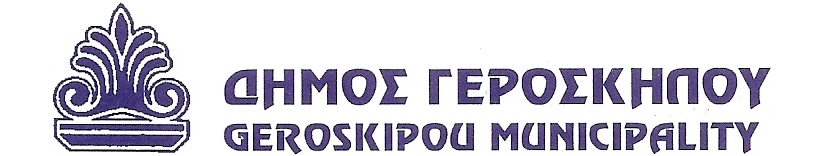 